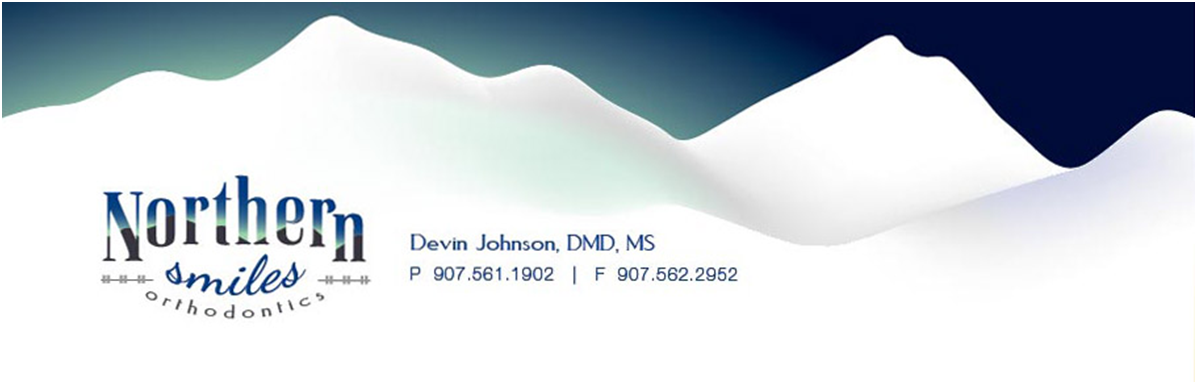 ORTHODONTIC PATIENT INFORMATION - ADULTPATIENT'S INFORMATIONFirst ________________________________ MI ____ Last __________________________________ Birth Date _______________ Residential Address ________________________________________ City ______________________ State _______ Zip ________Mailing Address ___________________________________________ City ______________________ State _______ Zip _______How long at this address _______________   E-mail Address_________________________________________________________Previous Address (if less than 3 years) ________________________________ City ________________ State _______ Zip _______Home Phone _________________________ Work Phone ________________________ Cell Phone __________________________Social Security # ______________________________ Marital Status_____________Employer ________________________________ Occupation ________________________ No. Years Employed ______________Spouse's First Name _________________________ MI _____ Last ______________________________Spouse's Employer _________________________ Occupation ________________________ No. Years Employed ______________Spouse's Social Security # ___________________ Spouse's Birth Date _______________RESPONSIBLE PARTY INFORMATION - *IF DIFFERENT THAN PATIENT*First _______________________________ MI ____ Last ___________________________________ Birth Date _______________ Residential Address ________________________________________ City ______________________ State _______ Zip ________Mailing Address ___________________________________________ City ______________________ State _______ Zip _______How long at this address _______ Home Phone ________________ Work Phone _______________ Cell Phone _______________Previous Address (if less than 3 years) ________________________________ City ________________ State _______ Zip _______Social Security # __________________________ Birth Date________________ Relationship to Patient ______________________Employer ________________________________ Occupation ________________________ No. Years Employed ______________Spouse's First Name ______________________ MI _____ Last _______________________Relationship to Patient ___________Spouse's Employer _________________________ Occupation ________________________ No. Years Employed ______________Spouse's Social Security # ___________________ Spouse's Birth Date _______________INSURANCE INFORMATION - Primary Insurance InformationInsured's Name __________________________ DOB _____________ Insured's Social Security # ___________________________Insurance Company ________________________________________Policy/ID# ________________________________________Insurance Co. Address ______________________________________________Ins Co. Phone______________________________Employer__________________________________________________________________________________________________Do you have dual coverage?  Yes   No   If Yes, Secondary Insurance InformationInsured's Name __________________________ DOB _____________ Insured's Social Security # ___________________________Insurance Company _____________________________________________ Group # _____________________________________Insurance Co. Address ___________________________________________ Ins Co. Phone_________________________________Employer___________________________________________________________________________________________________EMERGENCY INFORMATIONName of nearest relative not living with you __________________________________Relationship to Patient__________________Address __________________________________________________Phone____________________________________________OTHER INFORMATIONWere you referred to this office Yes   No   Name of person referring you ____________________________________________If you were not referred to this office, how did you hear about us? Internet Ad Website Internet Search Other ____________Has any member of your immediate family received treatment in our office? Yes   No   If so, Who? _______________________MEDICAL HISTORY Physician's Name ____________________________________ Are you in good health? Yes   No   Do you have or have you had any of the following diseases or problems? Rheumatic Fever Congenital heart problems Heart murmurs or heart surgeries Artificial heart valves Artificial joints Any condition that requires prophylaxis (antibiotics before dental procedures) Cardiovascular disease (heart attack, heart trouble, high blood pressure, stroke) Hepatitis - Type _______________________ Hemophilia Diabetes Epilepsy/Convulsions Asthma - controlled by ____________________ AIDS or HIV positiveList any other serious recurrent illnesses (physical or mental) __________________________________________________________Are you or have you ever taken bisphosphonate drugs (such as Boniva, Fosamax, Actonel, etc.)    Yes    No    Oral    IVAllergic reactions? (Including latex) ______________________________________________________________________________DENTAL HISTORYDentist's Name ______________________________________________Date of last cleaning/check-up __________________________________Have you had any of the following treatment? Periodontal treatment (gum treatment) How long ago? ____________ Describe Treatment: _______________________________Mouth guard or splint - For what purpose? ______________________________________________________________________ Surgery to change your biteAre you aware of any of the following?  Sores, lumps or irritated areas in your mouth Food catching between your teeth Clenching or grinding teeth Sore or bleeding gums Clicking, popping or grating noise in your jaw   Right     Left     Both sides Have you had your tonsils/adenoids removed? Have you been a thumb sucker? If yes, until what age? ________________ Have you been a mouth-breather? Have you been a lisper? Any unpleasant experiences at a dental office we should know about? If so, let us know.The information I have given is correct and will be held in the strictest of confidence. I promise to be responsible for any charges that are incurred for the above-mentioned patient, and I authorize Dr. Devin P. Johnson, DMD, MS to evaluate and/or treat me.I understand that where appropriate, soft-inquiry Credit Bureau reports may be obtained.Signature of Responsible Party_________________________________________ Date ___________________________________